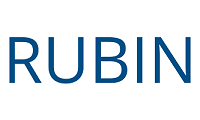 Worksheet for Webinar “Virtual Internship! Explore the World of Law Enforcement”1. Before the webinar, learn more how Lt. Scott Myers donated plasma after recovering from COVID-19. What questions do you have about his experience or the work he does as a lieutenant, in general? You will have the opportunity to share your question in the webinar Q&A area section.2. During the webinar, what is one interesting fact you learned about Lt. Myers? Why did the fact stand out to you?3. If you want to explore careers in law enforcement, what did Lt. Myers recommend you do now as a student?4. If you wrote a thank-you note to Lt. Myers, what piece of advice would you include that he shared during the webinar?